ANEXO 1 – ROTEIRO DE PROJETO DE PESQUISAPROJETO EM RENOVAÇÃO: (     ) PESQUISA: (     )  Pesquisa Aplicada       EXTENSÃO: (     )  Extensão TecnológicaINOVAÇÃO: (     )  Inovação Tecnológica     (     )  Projeto de Empreendedorismo                 	             (     )  Projetos de PD&I   (     )  Soluções TecnológicasTÍTULO DO PROJETO: (O título deve conter a ideia do conteúdo que será abordado no projeto, sendo o mais curto possível, não podendo usar abreviações, fórmulas ou jargões. Deverá ser escrito em letra maiúscula, tamanho 12, centralizado e em negrito) DESCRIÇÃO DO PROJETO (RESUMO): (Contendo no máximo 300 palavras, deve ser conciso e objetivo, apresentado em apenas um parágrafo com espaçamento simples, alinhamento justificado, fonte 12, sem citações, tabelas, gráficos, fotos) INTRODUÇÃO: (A introdução deve destacar o porquê da escolha do tema, anunciando a ideia básica do projeto destacando o problema da pesquisa e situando o tema dentro do contexto geral da sua área de trabalho, descrevendo as motivações que levaram a escolha do mesmo. Máximo de 2 páginas) HIPÓTESE: (A hipótese constitui uma “resposta” provisória ao problema. Consiste numa suposição, na tentativa de explicar o que se pretende demonstrar, testando variáveis que poderão legitimar ou não o que se deseja explicar ou descobrir) JUSTIFICATIVA: (Destaca as razões de ordem teórica ou prática que justificam a realização da pesquisa, ressaltando a relevância social do problema investigado, as contribuições que a pesquisa pode trazer, bem como as possibilidades de modificações no âmbito da realidade do tema proposto.  Máximo de 1 página) PROBLEMATIZAÇÃO: (O problema decorre de um aprofundamento sobre o tema e deve ser formulado como pergunta, elaborado de forma clara e precisa. Máximo de 1 página) POTENCIAL OU OPORTUNIDADE DE MERCADO (Campo exclusivo para: Projetos de Inovação Tecnológica, Projeto de Empreendedorismo, Projetos de PD&I e Soluções Tecnológicas. Questões norteadoras: Em quais mercados atua ou pretende atuar? Identifique as principais ameaças e oportunidades; Quais são as vantagens competitivas que seus produtos ou serviços podem oferecer sobre os concorrentes?; Comente sobre seus potenciais clientes.Máximo 1 página)OBJETIVOS: (Destaca o que o pesquisador pretende realizar. Pode ser dividido em geral: dimensão ampla pretendida com a pesquisa, e específico: que viabilizaram o alcance do objetivo geral. Obrigatoriamente deverá ser iniciado por verbos no infinitivo, por exemplo: conhecer, identificar, traçar, determinar, avaliar, dentre outros.  Máximo de 1 página) METODOLOGIA: (A metodologia deverá destacar qual caminho que o pesquisador utilizará para alcançar seus objetivos, deverá conter o tipo de pesquisa (desenho da Pesquisa), local da pesquisa, forma de abordagem, cenário, população e amostra, critérios de inclusão e exclusão da amostra, recrutamento dosp, instrumentos de coleta de dados, metodologia de análise dos dados, forma de apresentação dos resultados e aspectos éticos. Máximo de 3 páginas) ASPECOS ÉTICOS: (A realização da presente pesquisa obedecerá aos preceitos éticos da Resolução 466/12 ou 510/16 do Conselho Nacional de Saúde. Máximo de 1 páginas)  Riscos: Descrever os riscos dos procedimentos a serem realizados e explicar como serão minimizados.Benefícios: Descrever os benefícios diretos ou indiretos aos participantes da pesquisa. Armazenamento dos dados coletados: Os pesquisadores declaram que os dados coletados (explicar que tipo de dados) nesta pesquisa ficarão armazenados em (explicar a forma de armazenamento), sob a responsabilidade do pesquisador (nome completo), no endereço (completo), pelo período de mínimo 5 anos. PARCERIAS: (Quando existir, identificar parceiros externos ao IFS e sua forma da participação, anexando o termo de parceria) DESFECHOS OU RESULTADOS ESPERADOS: (Qual resultado obtido no término do projeto Máximo 1 página)CRONOGRAMA DE ATIVIDADES: (A elaboração do cronograma responde à pergunta quando? A pesquisa deve ser dividida em partes, fazendo-se a previsão do tempo necessário para passar de uma fase a outra) REFERÊNCIAS BIBLIOGRÁFICAS: (segundo normas da ABNT) ANEXOS/APÊNDICES: (Anexar todos os documentos referentes ao projeto de pesquisa. Ex: Carta de Anuência, TCLE/TALE, Termo de Confidencialidade, Instrumento de Coleta (questionário, roteiro de entrevista, ficha de avaliação), etc.). ANEXO 2 – DECLARAÇÃO DE ANUÊNCIA DO DOCENTE E DISCENTEEu, ____________________________________________________________, servidor 	ocupante 	do 	cargo 	de ________________________________________________, matrícula-SIAPE nº ___________________, visando à submissão do Projeto intitulado ____________________________________________________, integrante do Edital nº 01/2021/PROPEX/DINOVE/IFS, informamos 	que ____________________________________________________________o(a) discente necessário ao desenvolvimento do projeto, estando regularmente matriculado no IFS sob matrícula _____________________, curso ____________________________________________________________, Campus _________________________________, portador do CPF_______________________ e RG_____________________________.  Estando ciente que as assinaturas neste termo implicam em aceitação integral de todas as regras determinadas no Edital supracitado e plena ciência de que o não cumprimento de qualquer um dos itens previstos acarretará em devolução integral dos valores recebidos.    Assinatura do(a) Pesquisador(a)  Eu,_________________________________________________________, declaro para os devidos fins que estou ciente de que não posso acumular essa bolsa com a de outros programas do IFS e de acordo com todas as normas referentes ao Edital nº 01/2021/PROPEX/DINOVE/IFS.  ________________________________________________Assinatura do DiscenteANEXO 3 - RELATÓRIO FINAL DE AVALIAÇÃO DE PROJETO PESQUISA: (     )  Pesquisa AplicadaEXTENSÃO: (     )  Extensão TecnológicaINOVAÇÃO: (     )  Inovação Tecnológica     (     )  Projeto de Empreendedorismo                 	                   (     )  Projetos de PD&I   (     )  Soluções TecnológicasTÍTULO DO PROJETO: (O título deve conter a ideia do conteúdo que será abordado no projeto, sendo o mais curto possível, não podendo usar abreviações, fórmulas ou jargões. Deverá ser escrito em letra maiúscula, tamanho 12, centralizado e em negrito) DESCRIÇÃO DO PROJETO (RESUMO): (Contendo no máximo 300 palavras, deve ser conciso e objetivo, apresentado em apenas um parágrafo com espaçamento simples, alinhamento justificado, fonte 12, sem citações, tabelas, gráficos, fotos) INTRODUÇÃO: (A introdução deve destacar o porquê da escolha do tema, anunciando a ideia básica do projeto destacando o problema da pesquisa e situando o tema dentro do contexto geral da sua área de trabalho, descrevendo as motivações que levaram a escolha do mesmo. Máximo de 2 páginas) REFERENCIAL TEÓRICO: (Apresentar em capítulos o apanhado teórico de sustentação do projeto)DESCREVER O POTENCIAL OU OPORTUNIDADE DE MERCADO (Campo exclusivo para: Projetos de Inovação Tecnológica, Projeto de Empreendedorismo, Projetos de PD&I e Soluções Tecnológicas. Questões norteadoras: Em quais mercados atua ou pretende atuar? Identifique as principais ameaças e oportunidades; Quais são as vantagens competitivas que seus produtos ou serviços podem oferecer sobre os concorrentes?; Comente sobre seus potenciais clientes. Máximo 1 página)OBJETIVOS: (Destaca o que o pesquisador pretende realizar. Pode ser dividido em geral: dimensão ampla pretendida com a pesquisa, e específico: que viabilizaram o alcance do objetivo geral. Obrigatoriamente deverá ser iniciado por verbos no infinitivo, por exemplo: conhecer, identificar, traçar, determinar, avaliar, dentre outros.  Máximo de 1 página) METODOLOGIA: (A metodologia deverá destacar qual caminho que o pesquisador utilizará para alcançar seus objetivos, deverá conter o tipo de pesquisa (desenho da Pesquisa), local da pesquisa, forma de abordagem, cenário, população e amostra, critérios de inclusão e exclusão da amostra, recrutamento dosp, instrumentos de coleta de dados, metodologia de análise dos dados, forma de apresentação dos resultados e aspectos éticos. Máximo de 3 páginas) CUMPRIMENTO DOS ASPECOS ÉTICOS: (A realização da presente pesquisa obedecerá aos preceitos éticos da Resolução 466/12 ou 510/16 do Conselho Nacional de Saúde. Apresentar em anexo o documento de cumprimento desse item. Descrever: Riscos: Descrever os riscos dos procedimentos a serem realizados e explicar como serão minimizados.Benefícios: Descrever os benefícios diretos ou indiretos aos participantes da pesquisa. Armazenamento dos dados coletados: Os pesquisadores declaram que os dados coletados (explicar que tipo de dados) nesta pesquisa ficarão armazenados em (explicar a forma de armazenamento), sob a responsabilidade do pesquisador (nome completo), no endereço (completo), pelo período de mínimo 5 anos. PARCERIAS: (Quando existir, apresentar em anexo o documento de cumprimento desse item. Descrever identificar parceiros externos ao IFS e sua forma da participação) PRINCIPAIS DESFECHOS OU RESULTADOS ESPERADOS: (Qual resultado obtido no término do projeto.)CONSIDERAÇÕES FINAIS: (Expor de modo sucinto a contribuição do projeto ao conhecimento científico de sua área apresentando as implicações para os futuros trabalhos que possam ser desenvolvidos.)REFERÊNCIAS BIBLIOGRÁFICAS: (segundo normas da ABNT) ANEXOS/APÊNDICES: (Anexar todos os documentos referentes ao projeto de pesquisa. Ex: Carta de Anuência, TCLE/TALE, Termo de Confidencialidade, Instrumento de Coleta (questionário, roteiro de entrevista, ficha de avaliação), etc.). EM TERMOS GERAIS, COMO VOCÊ AVALIA O DESENVOLVIMENTO PROJETO?: (Descrever os pontos positivos e negativos)EM TERMOS GERAIS, COMO VOCÊ AVALIA O DESEMPENHO DO DISCENTE?: (Exclusivo para o(a) Pesquisador(a) Docente) SUGESTÃO DE PARA DIVULGAÇÃO AS COMUNIDADES INTERNA E EXTERNA:  (Marcar uma ou mais dos itens abaixo)(     ) Matéria para Site do IFS e outros(     ) Promocional para Site do IFS e outros(     ) Entrevista em rádio(     ) Publicação em formato de Livro da Editora IFS(     ) Publicação em alguma Revista Científica do IFS(     ) Organização de Evento com o tema estudado(     ) Realização de (Mini)Curso sobre o tema estudado(     ) Outros. Descrever: _________________________________________________Aracaju (SE), ______ / _______/_________Assinatura do(a) PesquisadorAssinatura do CoorientadorAssinatura do EstudanteANEXO 4 - LISTA DE FREQUÊNCIA DO ALUNOEdital nº 01/2021PROPEX/DINOVETítulo do Projeto:Docente:Nome do Aluno Bolsista:Assinatura do(a) DocenteANEXO 5 - FORMULÁRIO DE RECURSO ADMINISTRATIVOANEXO 6 - DECLARAÇÃO DE PARCERIA OBS: A DECLARAÇÃO DEVERÁ SER EM PAPEL COM TIMBRE DA PARCEIRA Declaramos, para fins de manifestação de Parceria, que reconhecemos e estamos comprometidos com a execução do projeto de intitulado  	 submetido por servidor do IFS à aprovação pelo Edital 01/2021/PROPEX/DINOVE/IFS, que se realizará por meio do estabelecimento de vínculo de cooperação, zelando-se pela boa qualidade das ações e serviços prestados e buscando alcançar eficiência, eficácia, efetividade e economicidade das atividades, observando-se as orientações e recomendações emanadas do IFS. Os resultados atingidos com a execução da Parceria manifestada constarão no Relatório Final do Projeto e publicizados em mídia interna do IFS. (Cidade/Estado), _____/_______/_______	de 2021Assinatura do Responsável - Entidade Parceira ANEXO 7 – PLANO DE TRABALHO DO BOLSISTAPeríodo de Abrangência do Projeto: Início:_____/_____/____Final: ___/____/____ OBJETIVO  ATIVIDADES (atividades que serão realizadas para alcançar os objetivos) LOCAL DE EXECUÇÃO DURAÇÃO PREVISTA DURAÇÃO PREVISTA RESPONSÁVEL PELA EXECUÇÃO OBJETIVO  ATIVIDADES (atividades que serão realizadas para alcançar os objetivos) LOCAL DE EXECUÇÃO INÍCIO mês/ano TÉRMINO mês/ano RESPONSÁVEL PELA EXECUÇÃO PROPEX-IFSEDITAL nº. 01/2021/PROPEX/DINOVE/IFSPRÓ-REITORIA DE PESQUISAE EXTENSÃOPROJETOS VOLUNTÁRIO DE PESQUISA, EXTENSÃO E INOVAÇÃOPeríodo de Abrangência do Projeto:Início:_____/_____/____Final: ___/____/____ Dados do Pesquisador(ra)Nome: RG:                                               CPF:SIAPE:Campus/lotação:Endereço:Telefone:E-mail:Dados do Coorientador(a)Nome: RG:                                               CPF:SIAPE (quando houver):Campus/Instituição:Endereço:Telefone:E-mail:Dados do DiscenteNome: RG:                                               CPF:                                            Matrícula: Curso/Campus:Endereço:Telefone:E-mail: Data Assinatura RECURSO – Edital 01/2021/PROPEX/DINOVERECURSO – Edital 01/2021/PROPEX/DINOVERECURSO – Edital 01/2021/PROPEX/DINOVERECURSO – Edital 01/2021/PROPEX/DINOVERECURSO – Edital 01/2021/PROPEX/DINOVERECURSO – Edital 01/2021/PROPEX/DINOVERECURSO – Edital 01/2021/PROPEX/DINOVERECURSO – Edital 01/2021/PROPEX/DINOVETítulo do Projeto: Título do Projeto: Título do Projeto: Título do Projeto: Título do Projeto: Título do Projeto: Título do Projeto: Título do Projeto: Nome do(a) Pesquisador(a)Nome do(a) Pesquisador(a)Nome do(a) Pesquisador(a)Nome do(a) Pesquisador(a)Nome do(a) Pesquisador(a)Nome do(a) Pesquisador(a)Nome do(a) Pesquisador(a)Nome do(a) Pesquisador(a) Matrícula-SIAPE:  Matrícula-SIAPE:  Matrícula-SIAPE:  Matrícula-SIAPE:  Matrícula-SIAPE:  Matrícula-SIAPE:  Campus:  Campus:  RG:  RG:  RG:  RG:  CPF:  CPF:  CPF:  Fone: FUNDAMENTO: 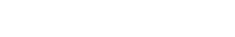 Aracaju, ___/____/___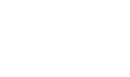 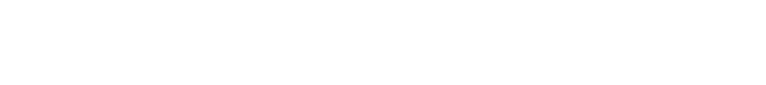 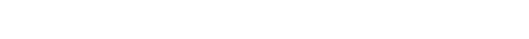 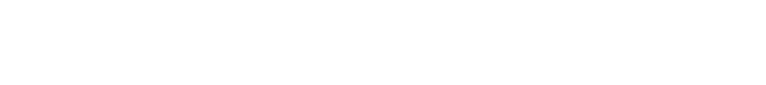 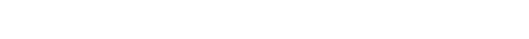 Nome do BolsistaCursoPerfil do Bolsista Duração (mensal)Atividades a serem realizadasNome do BolsistaCursoPerfil do Bolsista Duração (mensal)Atividades a serem realizadas